Continuing Student Evaluation FormDuring each semester following a student’s admission to an Educational Psychology program, the respective EPS Faculty Committee will evaluate the student’s progress in the program based upon the criteria identified below.  If a student exhibits a weakness (rating of needs improvement or unacceptable) in any of the criteria, the student’s advisor and student, in consultation with the Educational Psychology Chair, will develop a Professional Growth Plan (PGP) to remediate the weakness. The advisor will evaluate and report to the Chair and/or Program Committee successful completion of the PGP by the student.  If the Advisor and the Chair and/or Program Committee determine that the student has met the objectives, activities, and timelines of the PGP, he or she can continue in the program.  If the student has not met/completed the PGP successfully, the advisor reports to the Chair and the Program Committee who will then make the determination that the student has not met the objectives, activities, and timelines of the PGP.   If it is determined that the student has not met the objectives, activities, and timelines of the PGP, he or she will be denied continuance in the program.  Name (Last, First, MI):         	Year in Program:      Program:    Advisor’s Name:       	Evaluation Date: Cumulative GPA:      	Cumulative Hours:      Will student be rated this semester?:        YES		 NOIf NO, please state reason:      Please rate this student on the following dimensionsContinuing Student Evaluation FormPage 2For students in the M.Ed. Counseling/School Counseling or M.A. Counseling programs:Group Experience Completed:  	Form Submitted to EPS Department: Overall Strengths:       Overall Weaknesses:       If a student is in the second year of the program, and has not completed the group experience, please formulate a Professional Growth Plan (PGP) with specific guidelines.Professional Growth Plan:  If Yes, Please attach the Professional Growth Plan. of EducationDepartment of Educational PsychologyA.	Academic AptitudeA.	Academic AptitudeA.	Academic AptitudeA.	Academic AptitudeA.	Academic AptitudePresently UnacceptableNeeds ImprovementCompetentExcellentExcellentOutstandingHaven’t Observed1. Writing Skills1 2 3 4 4 5 2. Speaking Ability1 2 3 4 4 5 3. Research Skills1 2 3 4 4 5 4. Assessment Skills1 2 3 4 4 5 5. Quantitative Skills1 2 3 4 4 5 6. Content Knowledge1 2 3 4 4 5 7. Technological Skills1 2 3 4 4 5 B.	Professional Skill DevelopmentB.	Professional Skill DevelopmentB.	Professional Skill DevelopmentB.	Professional Skill DevelopmentB.	Professional Skill DevelopmentPresently UnacceptableNeeds ImprovementCompetentExcellentExcellentOutstandingHaven’t Observed1. Working with     Individuals1 2 3 4 4 5 2. Working with Groups1 2 3 4 4 5 3. Leadership &     Persuasive1 2 3 4 4 5 4. Teaching &     Presentation1 2 3 4 4 5  of EducationDepartment of Educational PsychologyC.	Goals & ObjectivesC.	Goals & ObjectivesC.	Goals & ObjectivesC.	Goals & ObjectivesC.	Goals & ObjectivesPresently UnacceptableNeeds ImprovementCompetentExcellentExcellentOutstandingHaven’t Observed1. Student Goals1 2 3 4 4 5 2. Desire to Achieve1 2 3 4 4 5 3. Potential to     Complete Program1 2 3 4 4 5 D.	Professional and Personal Characteristics Relevant to TrainingD.	Professional and Personal Characteristics Relevant to TrainingD.	Professional and Personal Characteristics Relevant to TrainingD.	Professional and Personal Characteristics Relevant to TrainingD.	Professional and Personal Characteristics Relevant to TrainingPresently UnacceptableNeeds ImprovementCompetentExcellentExcellentOutstandingHaven’t Observed1. Openness to Change1 2 3 4 4 5 2. Awareness of     Personal Strengths &     Weaknesses1 2 3 4 4 5 3. Displays Appropriate     Personal Adjustment    Professionally &     Personally1 2 3 4 4 5 4. Ability to Work      Cooperatively with     Others1 2 3 4 4 5 5. Ability to Work with     Individuals from     Diverse Backgrounds1 2 3 4 4 5 6. Professional & Ethical     Behaviors1 2 3 4 4 5 7. Displays Interpersonal    Behavior that is not     Disruptful/Injurious to     Students, Faculty,     Classes & Program1 2 3 4 4 5 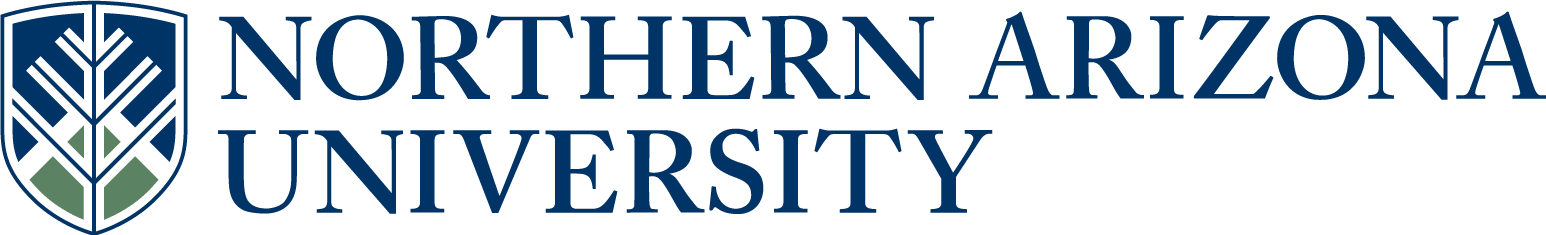 